                                         Для физических лиц (индивидуальных предпринимателей).                            Приложение № 1.4                                                                                                                                                к приказу №_______ от _______________ЗАЯВКА о заключении договора о подключении (технологическом присоединении) объектов капитального строительства к сети газораспределения.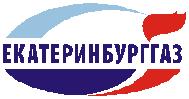 Сведения о Заявителе:             ФаксВ связи с _________________________________________________________________________________________________(подключение(технологическое присоединение) к сети газораспределения объекта капитального строительства; увеличение объема потребления газа и (или) пропускной способности (для сети газораспределения) подключаемого объекта капитального строительства; изменение схемы газоснабжения подключенного объекта капитального строительства – указать нужное)прошу заключить договор о подключении (технологическом присоединении) объекта капитального строительствак сети газораспределения ____________________________________________________________________________________________________________________________________________________________________________________(наименование объекта капитального строительства)расположенного (проектируемого) по адресу:_____________________________________________________________                                                                (местонахождение объекта)_____________________________________________________________________________________________________Планируемая величина максимального часового расхода газа: _______________________куб.метров                                                                                                                   (указывается, если ранее технические условия не выдавались).Максимальная нагрузка (часовой расход газа) по каждой из точек подключения(указывается, если ранее технические условия не выдавались)Характер потребления газа______________________________________________________________________________________________________________________________________________________________________________(вид экономической деятельности хозяйствующего субъекта – для  индивидуальных предпринимателей)Сроки проектирования, строительства и ввода в эксплуатацию объекта капитального строительства( в том числе по этапам и очередям)_________________________________________________________________________________________________. (месяц, год)Планируемое распределение максимального часового расхода газа______________________________________________________________________________________________________                                                                            (отдельно по различным точкам подключения (если их несколько) с обоснованием необходимости подключения нескольких точек)Номер и дата выдачи полученных ранее технических условий________________________________________________                                                                                                                                                         (если технические условия ранее предоставлялись, срок                                                                                                                                                                  действия которых на момент подачи заявки не истек)Дополнительная информация _____________________________________________________________________________(представляется по инициативе заявителя)___________________________________________________________________________________________________В целях заключения договора о подключении (технологическом присоединении) объекта капитального строительства к сети газораспределения к настоящей заявке прилагаю следующие документы:*Документ не представляется если сведения, содержащиеся в таком документе, не изменились по сравнению со сведениями, ранее представленными заявителем исполнителю для получения технических условий, срок действия которых равный 70 рабочим дням не истек (для заявителей ранее получавших технические условия).Заявитель (физическое лицо)____________________________                      _________________________                    _______________________________________                                                                                             (подпись)                                                  (фамилия, имя, отчество заявителя, контактный                                                                                                                                                                            телефон)Запрос принял                                                 ___________________________                         __________________________________________                                                                                                          (подпись)                                                                  (Ф.И.О.)                                                                                                               «_____»___________________________2020г.   Акционерное Общество«ЕКАТЕРИНБУРГГАЗ»Отдел по работе с клиентами620026, Екатеринбург, ул. Белинского, строение 37Тел.: 272-37-77  E-mail: tp@ekgas.ru№""2020г.(для физического лица (индивидуального предпринимателя): фамилия, имя, отчество, серия, номер и дата выдачи паспорта или иного документа, удостоверяющего личность в соответствии с законодательством Российской Федерации, для индивидуальных предпринимателей -  государственный регистрационный номер записи, вносимой в Единый государственный реестр индивидуальных предпринимателей, дата ее внесения)     _________________________________________________________________________________________________(для физического лица (индивидуального предпринимателя): фамилия, имя, отчество, серия, номер и дата выдачи паспорта или иного документа, удостоверяющего личность в соответствии с законодательством Российской Федерации, для индивидуальных предпринимателей -  государственный регистрационный номер записи, вносимой в Единый государственный реестр индивидуальных предпринимателей, дата ее внесения)     _________________________________________________________________________________________________(для физического лица (индивидуального предпринимателя): фамилия, имя, отчество, серия, номер и дата выдачи паспорта или иного документа, удостоверяющего личность в соответствии с законодательством Российской Федерации, для индивидуальных предпринимателей -  государственный регистрационный номер записи, вносимой в Единый государственный реестр индивидуальных предпринимателей, дата ее внесения)     _________________________________________________________________________________________________(для физического лица (индивидуального предпринимателя): фамилия, имя, отчество, серия, номер и дата выдачи паспорта или иного документа, удостоверяющего личность в соответствии с законодательством Российской Федерации, для индивидуальных предпринимателей -  государственный регистрационный номер записи, вносимой в Единый государственный реестр индивидуальных предпринимателей, дата ее внесения)     _________________________________________________________________________________________________(для физического лица (индивидуального предпринимателя): фамилия, имя, отчество, серия, номер и дата выдачи паспорта или иного документа, удостоверяющего личность в соответствии с законодательством Российской Федерации, для индивидуальных предпринимателей -  государственный регистрационный номер записи, вносимой в Единый государственный реестр индивидуальных предпринимателей, дата ее внесения)     _________________________________________________________________________________________________(для физического лица (индивидуального предпринимателя): фамилия, имя, отчество, серия, номер и дата выдачи паспорта или иного документа, удостоверяющего личность в соответствии с законодательством Российской Федерации, для индивидуальных предпринимателей -  государственный регистрационный номер записи, вносимой в Единый государственный реестр индивидуальных предпринимателей, дата ее внесения)     _________________________________________________________________________________________________(для физического лица (индивидуального предпринимателя): фамилия, имя, отчество, серия, номер и дата выдачи паспорта или иного документа, удостоверяющего личность в соответствии с законодательством Российской Федерации, для индивидуальных предпринимателей -  государственный регистрационный номер записи, вносимой в Единый государственный реестр индивидуальных предпринимателей, дата ее внесения)     _________________________________________________________________________________________________(для физического лица (индивидуального предпринимателя): фамилия, имя, отчество, серия, номер и дата выдачи паспорта или иного документа, удостоверяющего личность в соответствии с законодательством Российской Федерации, для индивидуальных предпринимателей -  государственный регистрационный номер записи, вносимой в Единый государственный реестр индивидуальных предпринимателей, дата ее внесения)     _________________________________________________________________________________________________(для физического лица (индивидуального предпринимателя): фамилия, имя, отчество, серия, номер и дата выдачи паспорта или иного документа, удостоверяющего личность в соответствии с законодательством Российской Федерации, для индивидуальных предпринимателей -  государственный регистрационный номер записи, вносимой в Единый государственный реестр индивидуальных предпринимателей, дата ее внесения)     _________________________________________________________________________________________________(для физического лица (индивидуального предпринимателя): фамилия, имя, отчество, серия, номер и дата выдачи паспорта или иного документа, удостоверяющего личность в соответствии с законодательством Российской Федерации, для индивидуальных предпринимателей -  государственный регистрационный номер записи, вносимой в Единый государственный реестр индивидуальных предпринимателей, дата ее внесения)     _________________________________________________________________________________________________(для физического лица (индивидуального предпринимателя): фамилия, имя, отчество, серия, номер и дата выдачи паспорта или иного документа, удостоверяющего личность в соответствии с законодательством Российской Федерации, для индивидуальных предпринимателей -  государственный регистрационный номер записи, вносимой в Единый государственный реестр индивидуальных предпринимателей, дата ее внесения)     _________________________________________________________________________________________________Почтовый адрес:индексгородгородгородгородгородгородул.домкорп.кв.   Телефон:e-mail:e-mail:с ________________ куб. метров в час;     с  ________________куб. метров в час;с  ________________куб. метров в час.Вид документаНаименование документас указанием его реквизитов Кол-во страницОтметка о наличииДоверенность или иные документы, подтверждающие полномочия представителя заявителя (в случае если заявка о подключении (технологическом присоединении) подается представителем заявителя)Копия документа, подтверждающего право собственности или иное предусмотренное законом основание на объект капитального строительства и (или)Копия документа, подтверждающего право собственности или иное предусмотренное законом основание на земельный участок, на котором расположены (будут располагаться) объекты капитального строительства заявителя Согласие собственника земельного участка на использование этого участка на период строительства объектов сетей газораспределения (в случае если земельный участок принадлежит заявителю на ином законном основании)Ситуационный план*Расчет максимального часового расхода газа (не прилагается, если планируемый максимальный часовой расход газа не более 5 куб. метров)*Согласие основного абонента на подключение (технологическое присоединение) к сетям газораспределения и (или) газопотребления основного абонента, а также строительство газопровода на земельном участке основного абонента, если подключение осуществляется на земельном участке, правообладателем которого является основной абонент, в случаях, предусмотренных пунктом 34 Правил*Заверенная в установленном порядке копия договора о пользовании объектами инфраструктуры и другим имуществом общего пользования некоммерческого объединения, предусмотренного Федеральным законом "О садоводческих, огороднических и дачных некоммерческих объединениях граждан" (в случае если подключение осуществляется с использованием объектов инфраструктуры и другого имущества общего пользования указанного некоммерческого объединения)*Копия решения общего собрания членов некоммерческого объединения о передаче представителю некоммерческого объединения права действовать от имени этого некоммерческого объединения (в случае необходимости подключения (технологического присоединения) к сетям газораспределения объектов капитального строительства, распложенных в пределах территории некоммерческого объединения и принадлежащих его членам) * Копия разработанной и утвержденной в соответствии с законодательством Российской Федерации документации по планировке территории (проект планировки территории и проект межевания территории), предусматривающей строительство сети газопотребления в пределах территории, подлежащей комплексному освоению, в случае осуществления подключения (технологического присоединения)Топографическая карта участка в масштабе 1:500 (со всеми наземными и подземными коммуникациями и сооружениями), согласованная с организациями, эксплуатирующими указанные коммуникации и сооружения (не прилагается, если заказчик - физическое лицо, осуществляющее создание (реконструкцию) объекта индивидуального жилищного строительства)Документы в случае предоставления технических условий при уступке права на использование мощности:уведомление об уступке мощности, подписанное обеими сторонамиКопии правоустанавливающих документов на земельный участок, на котором располагается (будет располагаться) принадлежащий новому потребителю объект капитального строительства;ситуационный планрасчет планируемого максимального часового расхода газа нового потребителякопия документа, подтверждающего право собственности или иное предусмотренное законом право потребителя и нового потребителя на объекты капитального строительства в случае, если завершено строительство указанных объектовкопия технических условий, выданных потребителю (при наличии)копия акта о подключении (технологическом присоединении) объекта капитального строительства потребителязаявка нового потребителя на подключение (технологическое присоединение) объекта капитального строительствазаверенная сторонами соглашения копия заключенного соглашения об уступке мощности.